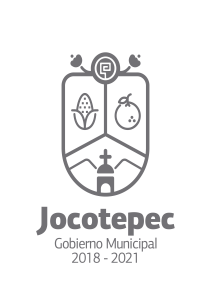                                                           TRIMESTRE: OCTUBRE – DICIEMBRE  2019¿Cuáles fueron las acciones proyectadas (obras, proyectos o programas) o Planeadas para este trimestre?Ventanilla de credencialización AgroalimentariaElaboración del padrón de Ganaderos municipal  Seguimiento de programas Apoyo en desensolve de presas a ganaderosResultados Trimestrales (Describir cuáles fueron los programas, proyectos, actividades y/o obras que se realizaron en este trimestre).                                            Desensolve de presas, se dar a conocer todas las reglas de operación para los                                                                                                                     distintos programas de apoyo a los Ganaderos por medio de los comisariados y delegados municipales.Coadyuvar con los productores de leche del municipio la elaboración del padrón de ganaderos, así ofreciendo diversas alternativas para su sector.Montos (si los hubiera) del desarrollo de dichas actividades. ¿Se ajustó a lo presupuestado? Se ajusto a lo presupuestadoEn que beneficia a la población o un grupo en específico lo desarrollado en este trimestre. En que se interesen en algún proyecto para ser beneficiados.                                                          El desazolvé de presas, para aumentar el volumen de para mayor captación de agua que se utiliza para el ganado. ¿A qué estrategia de su POA pertenecen las acciones realizadas y a que Ejes del Plan Municipal de Desarrollo 2018-2021 se alinean?Componente / estrategia 1Administración eficiente y eficazComponente /estrategia 2Administración eficiente y eficazComponente /estrategia 4Administración eficiente y eficazDe manera puntual basándose en la pregunta 2 (Resultados Trimestrales) y en su POA, llene la siguiente tabla, según el trabajo realizado este trimestre.NºESTRATÉGIA O COMPONENTE POA 2019ESTRATEGIA O ACTIVIDAD NO CONTEMPLADA (Llenar esta columna solo en caso de existir alguna estrategia no prevista)Nº LINEAS DE ACCIÓN O ACTIVIDADES PROYECTADASNº LINEAS DE ACCIÓN O ACTIVIDADES REALIZADASRESULTADO(Actvs. realizadas/Actvs. Proyectadas*100)01Conformación de comité de vigilancia para proyectos 22100%04Apertura de ventanilla para credencialización Agroalimentaria.44100%02Elaboración del padrón de Ganaderos municipal  44100%Apoyo a los productores en la captación de agua 22100%TOTAL100%